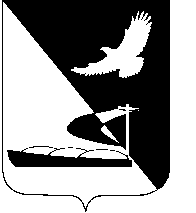 АДМИНИСТРАЦИЯ МУНИЦИПАЛЬНОГО ОБРАЗОВАНИЯ«АХТУБИНСКИЙ РАЙОН»ПОСТАНОВЛЕНИЕ10.10.2016          						                                         № 444О создании постоянно действующей межведомственной комиссии по обеспечению доступности муниципальных учреждений и общественных зданий в целях реализации Федерального закона Российской Федерации от 01.12.2014 № 419-ФЗ	В соответствии с п. 12 ст. 14 Федерального закона Российской Федерации от 27.07.2010 № 210-ФЗ «Об организации предоставления государственных и муниципальных услуг», ч. 3 и 4 ст. 26 Федерального закона Российской Федерации от 01.12.2014 № 419-ФЗ «О внесении изменений в отдельные законодательные акты Российской Федерации по вопросам социальной защиты инвалидов в связи с ратификацией Конвенции о правах инвалидов», руководствуясь Уставом МО «Ахтубинский район», администрация МО «Ахтубинский район»	ПОСТАНОВЛЯЕТ:	1. Создать постоянно действующую межведомственную комиссию по обеспечению доступности муниципальных учреждений и общественных зданий в целях реализации Федерального закона Российской Федерации от 01.12.2014 № 419-ФЗ.	2. Утвердить прилагаемое положение о постоянно действующей межведомственной комиссии по обеспечению доступности муниципальных учреждений и общественных зданий в целях реализации Федерального закона Российской Федерации от 01.12.2014 № 419-ФЗ в рамках полномочий МО «Ахтубинский район».	3. Утвердить прилагаемый состав постоянно действующей межведомственной комиссии по обеспечению доступности муниципальных учреждений и общественных зданий в целях реализации Федерального закона Российской Федерации от 01.12.2014 № 419-ФЗ в рамках полномочий МО «Ахтубинский район».	4. Отделу информатизации и компьютерного обслуживания администрации МО «Ахтубинский район» (Короткий В.В.) обеспечить размещение настоящего постановления в сети Интернет на официальном сайте администрации МО «Ахтубинский район» в разделе «Документы» подразделе «Документы Администрации» подразделе «Официальные документы».	5. Отделу контроля и обработки информации (Свиридова Л.В.) представить информацию в газету «Ахтубинская правда» о размещении настоящего постановления в сети Интернет на официальном сайте администрации МО «Ахтубинский район» в разделе «Документы» подразделе «Документы Администрации» подразделе «Официальные документы».	6. Настоящее постановление вступает в силу с момента подписания и распространяет свое действие на правоотношения возникшие с 01.01.2016.И.о. главы администрации                                                         В.Н. МорозоваУТВЕРЖДЕНО постановлением администрацииМО «Ахтубинский район»от 10.10.2016 № 444ПОЛОЖЕНИЕо постоянно действующей межведомственной комиссии по обеспечению доступности муниципальных учреждений и общественных зданий в целях реализации Федерального закона Российской Федерации  от 01.12.2014                     № 419-ФЗ в рамках полномочий МО «Ахтубинский район»1. Общие положения	1.1. Межведомственная комиссия по обеспечению доступности муниципальных учреждений и общественных зданий в целях реализации Федерального закона Российской Федерации от 01.12.2014 № 419-ФЗ в рамках полномочий МО «Ахтубинский район» (далее - Комиссия) является постоянно действующим коллегиальным совещательным органом, создается в целях координации деятельности функциональных органов, функциональных подразделений администрации МО «Ахтубинский район», муниципальных учреждений МО «Ахтубинский район» и организаций, расположенных на территории МО «Ахтубинский район», независимо от организационно-правовых форм собственности в работе с инвалидами в рамках предоставленных полномочий.	1.2. Комиссия в своей деятельности руководствуется Конституцией Российской Федерации, федеральными законами и иными нормативно-правовыми актами Российской Федерации, нормативно-правовыми актами Астраханской области, правовыми актами муниципального района и настоящим Положением.2. Основные направления деятельности Комиссии	Комиссия в пределах своей компетенции осуществляет деятельность по следующим основным направлениям:	2.1. Разработка предложений по созданию доступной среды жизнедеятельности, обеспечению условий для реализации прав и свобод инвалидов.	2.2. Обсуждение вопросов, относящихся к проблемам инвалидов, в части создания условий для беспрепятственного доступа к объектам социальной, инженерной и транспортной инфраструктур (жилым, общественным и производственным зданиям, строениям и сооружениям, включая те, в которых расположены физкультурно-оздоровительные организации, организации культуры и другие организации), к местам отдыха и к предоставляемым в них услугам.3. Основные задачи Комиссии	Основными задачами Комиссии являются:	3.1. Участие в подготовке и экспертизе проектов правовых актов                  МО «Ахтубинский район», затрагивающих проблемы жизнедеятельности инвалидов, в соответствии с направлениями, указанными в разделе II настоящего Положения.	3.2. Рассмотрение предложений органов государственной власти, органов местного самоуправления, организаций независимо от организационно-правовых форм собственности и граждан по проблемам, касающимся инвалидов, и подготовка соответствующих рекомендаций главе МО «Ахтубинский район» для принятия управленческих решений.	3.3. Взаимодействие со средствами массовой информации с целью более полного и системного информационного обеспечения деятельности Комиссии по решению проблем доступности для маломобильных групп населения.4. Полномочия Комиссии	Комиссия для выполнения возложенных на неё задач имеет право:	4.1. Рассматривать на заседаниях вопросы, отнесенные к её полномочиям.	4.2. Запрашивать и получать в установленном порядке информацию, необходимую для работы Комиссии, а также приглашать и заслушивать на заседаниях Комиссии руководителей учреждений МО «Ахтубинский район», представителей органов государственной власти, общественных организаций и объединений.	4.3. Создавать временные рабочие группы из числа членов Комиссии с привлечением при необходимости в качестве экспертов специалистов для проведения социологических исследований, экспертной оценки проектов программ, деятельности ведомств, затрагивающих интересы инвалидов на территории МО «Ахтубинский район» по вопросам, относящимся к полномочиям Комиссии.5. Организационная работа	5.1. Персональный состав Комиссии утверждается постановлением Главы МО «Ахтубинский район».	5.2. Комиссия состоит из председателя, заместителя председателя, 	секретаря, членов Комиссии.	5.3. Председателем Комиссии является заместитель главы администрации по социальной политике и профилактике правонарушений.	5.4. Председатель Комиссии:осуществляет общее руководство, определяет место и время проведения заседаний, утверждает повестку дня заседаний Комиссии; председательствует на заседаниях Комиссии; подписывает протоколы заседаний Комиссии; дает поручения членам Комиссии; обеспечивает контроль за исполнением поручений членами Комиссии; вносит предложения по изменению состава Комиссии.	5.5. Заместитель председателя Комиссии исполняет обязанности председателя во время его отсутствия.	5.6. Комиссия осуществляет свою деятельность в соответствии с планом работы, утверждаемым председателем. Заседания Комиссии проводятся по мере необходимости, но не реже одного раза в квартал.	5.7. Заседание Комиссии считается правомочным при присутствии на заседании более половины членов Комиссии.	5.8. При голосовании каждый член Комиссии имеет один голос. При равенстве голосов голос председателя Комиссии (в его отсутствие - заместителя председателя Комиссии) является решающим. Секретарь Комиссии не имеет права голоса.	5.9. Решения принимаются простым большинством голосов от числа присутствующих на заседании членов Комиссии и оформляются протоколом.	5.10. Решения Комиссии носят рекомендательный характер.	5.11. Организационно-техническое обеспечение деятельности Комиссии осуществляет секретарь Комиссии, который извещает членов Комиссии о месте и времени проведения заседания, ведет протоколы, доводит решения Комиссии до всех его членов и исполнителей.	Верно:Утвержденпостановлением администрации МО «Ахтубинский район»от 10.10.2016 № 444СОСТАВ постоянно действующей межведомственной комиссии по обеспечению доступности муниципальных учреждений и общественных зданий в целях реализации Федерального закона Российской Федерации от 01.12.2014         № 419-ФЗ в рамках полномочий МО «Ахтубинский район»Председатель:Секретарь:Члены:	Верно:Привалова Юлия Игоревна- заместитель главы администрации по социальной политике и профилактике правонарушений администрации                            МО «Ахтубинский район»Заместитель председателя:Литвинова Юлия Владимировна- председатель комитета по делам семьи, подростков и молодежи администрации                       МО «Ахтубинский район»Тихонова Яна Александровна- главный специалист МБУ «Центр социальной поддержки семьи и молодежи» комитета по делам семьи, подростков и молодежи МО «Ахтубинский район»Морозова Валентина Николаевна- заместитель главы администрации - председатель комитета имущественных и земельных отношений администрации МО «Ахтубинский район»Архипов Илья Вячеславович- заместитель главы администрации - начальник управления коммунального хозяйства администрации МО «Ахтубинский район»Смушко Елена Геннадьевна- начальник управления культуры и кинофикации администрации МО «Ахтубинский район»Кожухина Наталья Геннадьевна- заместитель главы администрации по финансовым и экономическим вопросам, начальник финансового управления администрации МО «Ахтубинский район»Шиянова Елена Ивановна- главврач ГБУЗ АО «Ахтубинская РБ»Лаптиев Алексей Алексеевич- начальник управления образованием администрации МО «Ахтубинский район»Тетерятников Николай Николаевич- заместитель директора ГКУ Астраханской области «Центр социальной поддержки населения Ахтубинского района»Попова Татьяна Ивановна- председатель правления АОО инвалидов по сахарному диабетуСклярова Валентина Николаевна- председатель Ахтубинской районной ОО ВОИИлющенко Надежда Васильевна- председатель Ахтубинской местной организации ВОС.